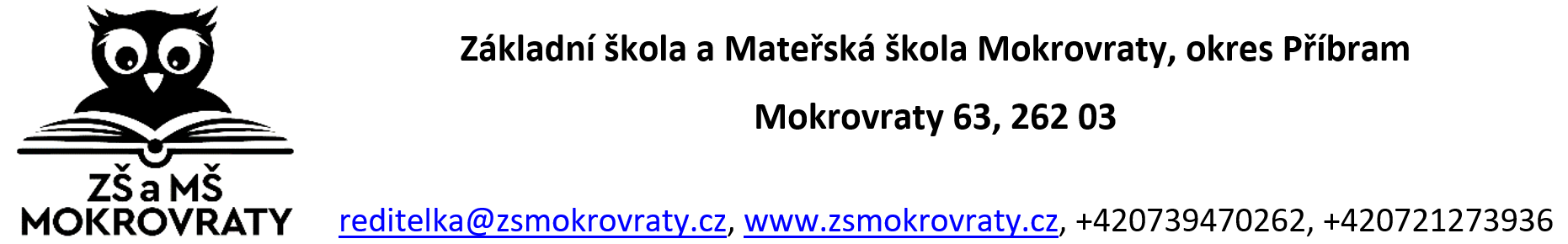 Žádost o uvolnění žáka z výukyNa základě školního řádu na dva dny může uvolnit žáka třídní učitel,na více ředitelka školy po konzultaci s třídním učitelem.Žádám o uvolnění dítěte ze školní docházky   …………………………………………………………………………………….............…(jméno, příjmení, datum narození, třída)2/ žák nebude přítomen na vyučování ve dnech od…………………do…………………….z důvodu………………………………………………………………………………………Prosím, aby tato žádost byla chápána jako pokyn zákonného zástupce k uvolnění dítěte z vyučování v uvedeném termínu.Prohlašuji, že v souladu s touto žádostí přebírám za dítě odpovědnost a jsem si vědom/a/ právních důsledků s tím spojených. Žákovi (žákyni) po návratu nevznikají žádné nároky na úlevy z výuky.V zájmu dítěte zabezpečím doplnění zameškaného učiva.V ……………………………dne …………………………………………………………………		podpis zákonného zástupce  Vyjádření a podpis třídního učitele …………………………………………………………Rozhodnutí ředitelky školy ……………………………………………………………………V Mokrovratech dne: